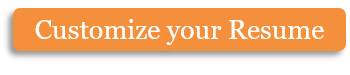 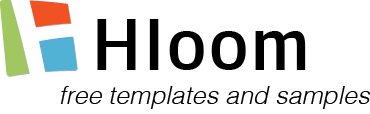 THIRD PARTY CREDIT CARD AUTHORIZATION FORMThe undersigned agrees that s/he is an authorized user of the above-mentioned credit card. The cardholder authorizes COMPANY NAME to charge this credit card for the following:PLEASE FAX A COPY (FRONT & BACK) OF YOUR CREDIT CARD AND IDContact Information:123 Park Avenue, Michigan 69789 MITelephone: 123-456-7899, Fax: 123-123-4567info@site.com / www.site.com Copyright information - Please read© This Free Microsoft Office Template is the copyright of Hloom.com. You can download and modify this template for your own personal use. You can (and should!) remove this copyright notice (click here to see how) before customizing the template.You may not distribute or resell this template, or its derivatives, and you may not make it available on other websites without our prior permission. All sharing of this template must be done using a link to http://www.hloom.com/. For any questions relating to the use of this template please email us - info@hloom.comName of CardholderCredit Card NumberExpiry DateType of Credit CardBilling AddressPhone #RoomAirport Pick UpAirport Drop OffAirport Drop OffVisa ChargeOthers chargesOthers chargesOthers chargesAmount USD:Amount USD:All ChargesAll ChargesGUEST FULL NAMEARRIVALDEPARTURESignature of Cardholder: